                                              - CONSILIUL  LOCAL -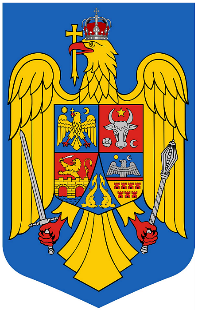 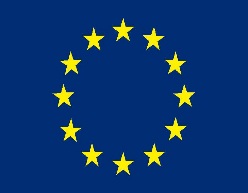                                            Comuna Grădiştea, Judeţul Vîlcea                                     Tel:0250/867072 ; Tel/ Fax : 0250/867009e-mail: gradistea@vl.e-adm.ro                                         www.primariagradisteavalcea.ro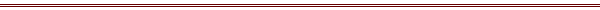 H O T Ă R Â R E A  Nr.  07PRIVIND: aprobarea contului de încheiere a exercițiului bugetarla data de 30.09.2020, respectiv 31.12.2020         Consiliul Local al Comunei Grădiștea, judeţul Vâlcea, întrunit în şedinţa ordinară din data de 26.02.2021, la care participă un număr de 10 consilieri din totalul de 11 consilieri în funcţie;         Văzând ca potrivit Hotărârii Consiliului Local Grădiștea cu nr. 03/28.01.2021, este ales președinte de ședintă d-nul Ciobotea Vasile-Bogdan;        Luând în discutie Proiectul de Hotărâre, referatul de aprobare al cărui semnatar este Primarul Comunei Grădiștea, înregistrat sub nr.558/26.01.2021 şi raportul de specialitate întocmit de doamna Pășoiu Eleonora – consilier superior (contabil) în cadrul aparatului de specialitate al Primarului Comunei Grădiștea, prin care propune aprobarea contului de încheiere a exercițiului bugetar la 30.09.2020 și la 31.12.2020, înregistrat sub nr.559/26.01.2021;       Având în vedere rapoartele de avizare ale comisiilor de specialitate din cadrul Consiliului Local Grădiștea, prin care se propune admiterea proiectului de hotărâre;       Văzând raportul de avizare a legalităţii proiectului de hotărâre, întocmit de secretarul Comunei Grădiștea, înregistrat sub nr.560/26.01.2021;        Văzând că a fost respectată procedura transparenței decizionale conform art. 7 din Legea nr. 52/2003 - privind transparența decizională în administrația publică, în baza anunțului referitor la elaborarea proiectului de Hotărâre nr. 561/26.01.2021.        În conformitate cu:- prevederile art. 5, art. 9, art. 27 şi art. 37 din Legea 82/1991 cu modificările şi completările ulterioare;- prevederile art. 57, art. 58, art. 70 si art. 73 din Legea nr. 273/2006, privind finanţele publice locale, cu modificările şi completările ulterioare;- prevederile art. 129,  alin. (1 ),  alin.( 4),  lit. a)  şi  art. 139,  alin. (3 ),  lit. a) din O.U.G. nr.57/2019 privind Codul administrativ, cu modificarile  si completarile ulterioare;      În baza art.139, alin.1 şi art.196.alin.1,lit.(a) din O.U.G. nr.57/2019 privind Codul administrativ, cu modificările  și completările ulterioare, Consiliul Local al Comunei Grădiștea, adoptă cu un număr de 10 voturi «pentru », cu un număr de 0 voturi «împotrivă »,  cu un număr de 0 voturi «abțineri»,  următoarea :H O T Ă R Â R E        Art.1. Se aprobă contul de încheiere al exercițiului bugetar la data de 30.09.2020, conform anexelor nr. I și II, care fac parte integrantă din prezenta hotărâre;        Art.2. Se aprobă contul de încheiere al exercițiului bugetar la data de 31.12.2020, conform anexelor nr. I și II, care fac parte integrantă din prezenta hotărâre;        Art.3. Primarul Comunei Grădiștea va asigura aducerea la îndeplinire a prezentei hotărâri prin intermediul compartimentului contabilitate, iar secretarul general al comunei va asigura comunicarea prezentei hotărâri Instituţiei Prefectului-Judeţul Vâlcea în vederea exercitarii controlului de legalitate, Primarului Comunei Grădistea, compartimentului responsabil cu punerea în executare și aducerea la cunoștintă publică prin afișare la sediul Consiliului Local și pe site-ul propriu.  PREȘEDINTE DE ȘEDINȚĂ,                     CONTRASEMNEAZĂ PENTRU LEGALITATE,      CONSILIER LOCAL,                                               SECRETAR GENERAL,   CIOBOTEA Vasile-Bogdan                                      jurist COCOȘ-BARBU Milemtina Grădiștea, 26 februarie 2021